Activité : les matériaux de fabricationOn utilise des matières inertes pour fabriquer des objets techniques : on parle alors de matériaux.
Il existe 4 familles de matériaux. 
Complète le tableau avec les exemples de matériaux utilisés pour la fabrication des objets techniques de l’activité précédente.Familles de matériauxMatériaux métalliquesMatériaux issus de matières minéralesMatériaux organiques d’origine animale ou végétaleMatériaux composites formés de plusieurs matériaux associésObjets techniquesMatériaux métalliquesMatériaux issus de matières minéralesMatériaux organiques d’origine animale ou végétaleMatériaux composites formés de plusieurs matériaux associés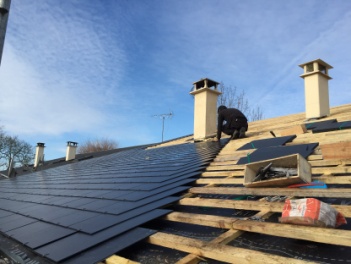 Exemple : un toitzincardoiseboisciment